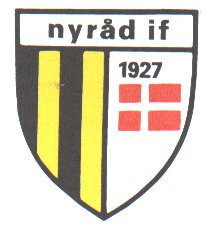 REFERAT AF GENERALFORSAMLING I:Nyråd Idrætsforening og Nyråd Idrætsforenings Venner.Generalforsamlingen afholdt den 29. november 2018 kl. 18:30 i Hallens kantine.Fra NIF`s bestyrelse: Troels Engel, Karl Frederik Jensen, Knud Erik Rasmussen, Gunnar Tønnesen, Sørren Levin, og Anne-Lise Beck Nielsen.  Fra Vennernes bestyrelse: Renè Christiansen, Henrik Larsen, Niels Christensen, Karl Frederik Jensen, Lene Værnskjold, Bruno Ibsen, Annette Hyrup.Yderligere antal fremmødte: Søren Winther, Michael Brose, Brian Østerbro Jensen, Andrea Albrechtsen, Jørgen Albrechtsen, Torben Værnskjold, Sussie Andersen, Jens Andersen, John Mathiasen.Referent: Anne-Lise Beck Nielsen.Dagsorden Nyråd Idrætsforenings Venner:1: Valg af dirigent.2: Valg af stemmetællere.3: Bestyrelsens beretning ved Renè Christiansen.4: Kassereren fremlægger regnskabet ved Lene Værnskjold.5: Indkomne forslag.6: Valg af bestyrelse (For 2 år):På valg:Henrik Larsen, modtager genvalg.Niels Christensen, modtager genvalg.Renè Cristiansen, modtager genvalg.7: Valg af suppleanter (For 1 år):På valg:Jørgen Albrechtsen, modtager genvalg.Bruno Ibsen, modtager genvalg.8: Valg af revisorer:På valg:John Schächter, modtager genvalg. Mette Nykjær, modtage genvalg.9: ”Vennernes Pris 2018”:10: Eventuelt.Ad 1). Niels Christensen blev valgt til dirigent. Niels takkede for valget og kunne konstatere, at generalforsamlingen var lovligt indvarslet.	Ad 2). Torben Værnskjold, John Mathiasen blev valgt til stemmetællere.Ad 3). Bestyrelsens beretning ved Renè Christiansen: Så gik der endnu et år i Vennerne historie, og det har været et år, som på mange måder har mindet om de forrige år….og så alligevel ikke. Støtteforeningen har en lang og god historie, idet foreningen blev stiftet helt tilbage i 1979. Vi kan glæde os over, at vi igen i det forløbne år har haft mulighed for at støtte Nyråd Idrætsforening økonomisk på forskellig måde, og som det vil fremgå af regnskabet, som vores kasserer vil gennemgå om lidt, har vi stadig muligheder for at støtte endnu flere aktiviteter eller spændende arrangementer. Primært til glæde for vores ungdomsmedlemmer.I år er det det 5. år vi afvikler vores generalforsamling sammen med Nyråd IF, og for os i Vennerne giver det rigtig god mening, at vi slår vores generalforsamlinger sammen. Det er en god tradition, som vi skal holde fast i.I forbindelse med sidste års generalforsamling, fyldte Nyråd Idrætsforening 90 år, og Vennerne var, synes vi selv, ret rundhåndede, idet vi til hver af foreningens afdelinger, gav 15.000 kroner i anledningen af den runde fødselsdag.For første gang i mange år var det ikke Vennerne, der stod for at planlægge og tilrettelægge skemaerne for den frivillige hjælp i forbindelse med børnefestivalen Vilde Vulkaner. I år blev denne opgave varetaget af fodbold ungdom, og det glæder os meget at høre, at alt forløb som det skulle.I september stod ”Vennerne” for 27. år i træk som arrangør af DLG-festen i Vintersbølle Hallen. Det er en fest, som kræver mange timers forberedelse. I lighed med sidste år skulle maden igen i år serveres ved bordene, ligesom vi også skulle servicere de cirka 300 gæster med drikkevarer. Så der var mange frivillige hjælpere, der gik og løb mange skridt denne aften. Jeg vil derfor rette en stor tak til alle de frivillige hjælpere, der på hver deres måde hjalp til i forbindelse med festen. Vi er rigtig glade for at mærke jeres store opbakning, og vi er glade for at høre, når I fortæller os, at det også for jer er en hyggelig aften…selvom der også skal arbejdes.Vi mærker under hele festen, at der er en god stemning og højt humør hos alle. Alles hjælp er uvurderlig, men vi må nok indrømme, at det er dejligt at se, når der dukker friske kræfter op, når festen er slut, og der står oprydning på dagsordenen. For alle dem, der har været i gang i mange timer, ser godt nok noget slidte ud på det tidspunkt.Jeg vil gerne rette en stor tak til direktør Knud Rasmussen og hans kone Charlotte for et rigtig godt samarbejde om festen. Vi er glade for, at Vennerne i så mange er blevet betroet denne store opgave det er at arrangere DLG-festen.I oktober måned gik Knud Rasmussen på pension, så på nuværende tidspunkt ved vi ikke, om Vennerne skal stå som arrangør af en fest til næste år, eller om den nye direktør og bestyrelsen i DLG beslutter, at der ikke skal holdes fest, eller hvis der skal holdes en fest, hvilket koncept det så bliver. Så vi holder vejret, men håber, at vi også i 2019 skal stå som arrangør af en DLG-fest.Så lige nu og her må vi i Vennerne konstatere, at vi ikke har nogen indtægtskilder, men må begynde at tære lidt på vores kapital, hvis vi skal støtte nogle aktiviteter. Heldigvis har vi en sund økonomi, og en pæn formue, men vi er i bestyrelsen hele tiden på udkig efter nye aktiviteter, som kan give os nogle indtægter.Overordnet set er jeg en glad og tilfreds formand, der sammen med bestyrelsen kan se tilbage på endnu et godt år for støtteforeningen. Ikke mindst takket være den store opbakning vi får fra vores mange frivillige hjælpere. Tak for jeres indsats.Afslutningsvis vil jeg rette en stor tak til Nyråd Idrætsforening for et rigtig godt samarbejde i det forløbne år.Tak for ordet. Beretningen godkendt.Ad 4). Lene Værnskjold fremlagde regnskabet.Regnskabet godkendt.Ad 5). Ingen indkomne forslag.Ad 6). Henrik Larsen blev genvalgt.Niels Christensen blev genvalgt.Renè Cristiansen blev genvalgt.Ad 7). Jørgen Albrechtsen blev genvalgt.Bruno Ibsen blev genvalgt.Ad 8). John og Mette fortsætter som revisorer, da de begge ønskede genvalg.Ad 9). Vennernes Pris gik i år til Troels Engel.Ad 10).  Intet under evt.Renè takkede dirigenten og takkede forsamlingen for god ro og orden.Dagsorden Nyråd Idrætsforening: Valg af dirigent. Valg af stemmetæller. Formandens beretning.  Forelæggelse af regnskabet (inkl. Kantinen). Godkendelse af beretning og regnskab. Beretninger fra de respektive afdelinger med valg af afdelingsformænd. Indkomne forslag. Valg til Hovedbestyrelsen inkl. én suppleant.   Knud Erik Rasmussen er på valg, modtager genvalg. Godkendelse af Afdelingsbestyrelserne. Valg af 2 revisorer og revisorsuppleant. Eventuelt.Ad 1). Niels Christensen blev valgt til ordstyrer.Ad 2). Torben Værnskjold blev valgt som stemmetæller.Ad 3). Troels fremlagde beretningen:De forskellige afdelinger har fungeret rigtigt godt. Badminton har stadig et godt samarbejde med Storstrømmen. Løbeklubben har haft pænt fremmøde af trofaste løbere, der stiller op i al slags vejr.Pétanque har stabilt fremmøde hver torsdag.Sponsorafdelingen har fungeret godt med en række nye sponsorater. Fodboldafdelingen har fint fremmøde i rækkerne op til U13. Seniorafdelingen og ungdomsrækkerne fra U14 og opefter har et godt samarbejde med Langebæk Alliancen. Triatlonafdelingen, der kom til sidste år, har vokset sig stor på kort tid. De enkelte afdelinger vil senere aflægge en mere detaljeret beretning.Sports og kulturaften:Vores sports og kulturaften var igen i år lagt i hænderne på lokalrådet. Nyråd IF deltog med en række aktiviteter. Aftenen forløb fint.DLG, Vilde Vulkaner og div.:Vilde Vulkaner var i år kommet ind under fodboldafdelingen, efter at Nyråd IF’s Vennersidste år besluttede, at de ikke ville varetage denne opgave længere, alle vagter blev besat af frivillige fra klubben.Vordingborg Kommune:Samarbejdet med Vordingborg har haft sine knaster i det forløbne år, men har fungeret.Vi har igen i år haft store problemer med vores fodboldbaner. Det startede med at traktoren, der slår græs, kørte ned på banen ved skoven inden den var ordentlig tør og derved lavede en dyb fure i banen, så den ikke kunne bruges. Derefter blev græsset på banen ved skoven overhovedet ikke slået så det endte med at være en halv meter højt. Så kom tørken, så kunne græsset ikke slås, for det ville ødelægge det. Græsset blev så slået i sensommeren så vi kunne lave en 8 mands bane på området. Derefter blev banen vertikalt skåret og skulle have fred i en uges tid. Resultatet af alt dette blev at vi aldrig fik lavet en 11 mands bane ved skoven. Da Langebæk samtidig havde problemer med deres baner var samarbejdet med Langebæk voldsomt udfordret hvad angår baner.Det gode er at det ser ud til at vi får særdeles fine baner ved skoven til næste år.Jeg var til møde med Park og Vej samt kultur og unge i tirsdags, et møde der er hvert år med fodboldklubberne i Vordingborg Kommune angående fodboldbanernes tilstand samt planer for hvad Kommunen vil det kommende år, her var der stor interesse for hvor mange medlemmer der var i fodboldafdelinger i de enkelte klubber i forhold til hvor mange baner man rådede over. Dette kan indikere at Kommune måske vil reducere antal baner man vil vedligeholde fremover, det kommer ikke til at berøre Nyråd IF da vi reelt kun har banen ved skovenTil sidst vil jeg takke alle dem der yder en stor indsats i foreningen og ved arrangementer såsom Vilde Vulkaner, DLG-fest, Nyråd Cup osv.Tak.Nyråd IF pris:Der er ingen pris i årÆresmedlemmer:Der er ingen æresmedlemmer i år. John M spurgte til furerne på fodboldbanen. Troels lovede at kontakte kommunen.Ad 4). Regnskabet lå fremme til gennemlæsning, da hverken revisor eller Kim Christensen var til stedeAd 5). Beretning og regnskab godkendt.Ad 6). Afdelingernes beretninger:Fodbold damer ikke repræsenteret.Fodbold senior ved Torben Værnskjold: Ikke modtaget.Fodbold ungdom ved Sussie Andersen: I januar afviklede vi Nyråd Cup 2018 med 142 tilmeldte hold. Stor opbakning fra trofaste sponsorer og hjælpere gjorde, at vi fik et flot overskud.Fodbold Ungdom er gået med i samarbejdet med Langebæk AlliancenDer arbejdes nu sammen fra U14 og op. Der er lagt mange kræfter i, at få projektet gennemarbejdet og tage højde for alt stort som småt. Der er god sponsoropbakning til projektet, så økonomien ser fornuftig ud. Spillerne forbliver medlemmer i deres moderklubber og betaler kontingent der. I den forbindelse har vi ensrettet kontingentet.Der foreligger så noget internt regnskab, hvor kontingentet bliver overført til fælles konto og udgifter betalt derfra. Det kan ses i Fodbold Ungdoms regnskab.Nyt for spillerne er, at der ikke er forældretrænere, at man skifter træner, når man rykker årgang og at man får stillet træningstøj til rådighed, så længe man er medlem.Planen er, at kampe skal afvikles på begge matrikler, når ellers alle baner er til at spille på.Der er nedsat et samarbejdsudvalg og fra Fodbold Ungdom i Nyråd deltager Christian Mellergaard.Vores håb er, at vi med dette samarbejde har et tilbud til alle spillere i alle årgange.Vi har de sidste år været udfordret på antal af spillere på nogle af årgangene, men tror på, at vi med dette samarbejde har fremtidssikret vores klub.”Vennerne” ville gerne af med opgaven omkring Vilde Vulkaner. Lene fik headhuntet en forældre fra Fodbold Ungdom, som med lidt hjælp fra Lene (Vennerne) og Charlotte (Fodboldudvalget) påtog sig opgaven og løste den i bedste stil. Tak for det Heidi. Vi håber, du er frisk igen til sommer.Og tak til alle som tog vagter.Fodboldudvalget er blevet udvidet med et medlem fra Dameholdet. Det er super dejligt at I også vil være en del af klubben på denne måde. Udvalget holder ca. 10 møder om året og her behandles alt, hvad der rører sig i afdelingen og de enkelte opgaver fordeles efter interesser og ønsker.Vi havde på et møde i år inviteret en træner og en teammanager med, for at give dem et indblik i, hvad vi laver. Det vil vi nok gentage, men ikke på alle møderne. Fremadrettet skal vi have rettet vores store forkromede organisationsplan til, så den passer til virkeligheden.Derudover har vi visioner om at lave en eller anden form for ”workshop” med forældre, i håb om at flere får lyst til at blive en del af fællesskabet. For vi kan stadig bruge flere hænder Det er et meget pålideligt og arbejdsomt udvalg, hvor alle er trådt i karakter og tager ansvar. Det er en fornøjelse at arbejde sammen med jer.De er dog ikke helt klar til at tage det sidste skridt og overtage min post, så jeg tager et år til, som hende der sidder for bordenden Veteran ved John Mathiasen: Vi har haft en fin sæson, vi har haft 2 kampe som blev udsat pga. baner og ombygning i hallen, og de endte med at blive aflyst. Vi har i denne sæson fået langt flere point end sidste sæson, og vi ender lige under midten i tabellen. Det er stadig en udfordring med antallet af spillere, og vi vil gerne opfordre alle til at nævne dette over for eventuelle mulige spillere – at der findes et veteran fodboldhold i Nyråd. Vores næste skridt i fht. at bevare et fodboldhold, bliver at vi stiller forslag til Langebæk alliance om at sammenlægge veteranholdene.Vores udmelding bliver, at vi ønsker, at det skal være med base i Nyråd, og at kampe, hvor der skal bruges lysbane, spilles i Stensved. John Mathiasen laver et skrifteligt oplæg til dette, som Torben Værnskjold formidler videre.Badminton ved Karl Frederik: Lidt fra vores ungdom.Der er nu ca. 20 til 30 spiller, som under  Mads` ledelse, spiller og hygger sig hver tirsdag.Vores Motionsafdeling, som Ingolf sørger for, er stabil på de omkring 20 medlemmer.De ældre som også kaldes mandagsholdet. Her er vi 16 – 20 spiller.Vi spiller sammen med veteranerne, 4 baner til de gamle og to til de lidt yngre.Veteran A holdet har måttet trække holdet, pga. at der manglede spillere (piger.)Seniorholdene har igen klaret sig fint.Bl. andet vinder et af herreholdene sin række.Der har været to hold til Landsmesterskabet og igen kom der medaljer med hjem, i år med to førstepladser.Der er i år tilmeldt et ekstra hold i LF kredsen. Her spiller nogle at de unge med lidt støtte af vores veteraner, hvilket er en god kombination.Der skal lyde en stor tak til alle dem der støtter os:  Vennerne – sponsorer - kantine.Tak for et godt samarbejde med de andre afdelinger og VGFBordtennis: Ingen repræsentantPetanque ved Karl Frederik: Vi har fået anlagt et par nye baner.Det meste arbejde er udført af vores egne medlemmer.Det hårde arbejde med at flytte og planere jord, har vi dog haft hjælp til, af vores lokale brolægger. Herfra skal lyde en stor tak, for hjælp til det tunge arbejde.Tak til alle jer, der har hentet sten – støbt stolper fast – skåret jern - planeret bane og meget andet.Der er da også blevet hold indvielse af banen, som det hører sig til.  Næsten alle afdelingens medlemmer mødte, og selvfølgelig med den bedre halvdel, til spil og hygge, med efterfølgende spisning.Her blev de ca. 50 også udsat for en port vinsmagning.Har hørt, at det kan man godt gentage en anden gang.Vi har afholdt et orienteringsmøde hvor man har godkendt regnskab, valgt sin bestyrelse, hvilket gav genvalg til alle.Herfra vil jeg sige tak Vennerne for støtte til at få dette her op og stå.Tak til alle mine medlemmer, det er dejlig, at I altid er klar til at give en hånd med, når der kaldes på hjælp.Tak for et godt samarbejde med alle afdelingerLøbeklubben ved Anne-Lise: Vi er pt. 175 medlemmer plus 25 trænere. Vi har nogle dejlige trofaste løbere, der møder op uanset vejrlig og som altid er klar til at give en hånd med, hvis vi beder herom.Vi afsluttede som sædvanligt året med det traditionelle Risengrødsløb med juleøl og mandelgaver. Og nu er der jo igen juletræ på torvet i Nyråd, så der blev danset og sunget.Vi stod for det ene af Crossløbene i efteråret, et rigtig godt og meget smattet løb. Der er efterhånden stor tilslutning til de 4 Crossløb, og det er en god oplevelse at komme ud at løbe nye steder, og jeg må sige, at de lokale klubber lægger sig i selen for at gøre løbene så udfordrende som muligt. Vi vandt desværre ikke pokalen denne gang, Herlufsholm er en svær modstander.Vi startede sæsonen med sommertidens start, og igen med et gå- hold, som der er fin tilslutning til. Og det er bestemt ikke sådan, at gængerne ”dasker” af sted, der er pæn fart på. vi tilbyder stadig 6 niveauer til løberne, så der er noget for alle – nybegyndere som Marathon løbere. Vi er meget glade for samarbejdet med Triathlonklubben, det giver nogle nye input. vi har den aftale, at medlemmerne får rabat på kontingentet, og det har betydet nye løbere på de ”hurtige” hold.Ved forårets ”Sydkystløbet” i Greve deltog også nogle medlemmer fra vores gå-hold.Vores Festugeløb havde i år udgangspunkt på Stentorvet, og vi havde fået den aftale med Johnny fra Intersport, at vi måtte løbe gennem hans nye forretning.Personalet stod parat med en lille overraskelse til børnene, hvilket naturligvis vakte lykke – så denne gang var der både medalje og overraskelse. Det er en fornøjelse at se hvilken glæde en lille medalje udløser hos de bøn, der deltager. Vi valgte ikke at have maraton-distancér i år.Ellers har vi jo som alle andre haft en dejlig varm sommer. Det lagde dog ikke en dæmper på deltagelsen, men intensiteten var ikke altid lige så høj.Da Nyråd jo ligger pænt central i DGI Storstrømmens område, bliver vi ofte spurgt om vi vil lægge lokaler til kurser. Dels får vi jo en deltager gratis med, og dels er det altid spændende med ny inspiration. Vi lægger stor vægt på at sende vores trænere på kurser, og vores ”gavmilde” sponsorer gør også, at vi har haft mulighed for at afholde nogle gratis kurser for vores trænere.Vi deltog igen i år i Margueritløbet, denne gang med udgangspunkt i Kalvehave. Vi var det ”Spot”, der havde flest deltagere, nemlig 237 gængere og løbere. Per havde taget kontakt til Marianne Nørlem og ”Kalvehave familierne”, som ud over at deltage i løbet også lavede mad til løberne. Et legat fra Møns Bank på 7000,- kr. gjorde, at det kunne afholdes inden for en rimelig pris.Den sidste lørdag inden ”normaltid” afholdt vi Afslutningsløb, med ruter af forskellig længde, hvor man så kunne gå eller løbe alt efter lyst. Der var ”Svinetræning” nede i skoven, med præmie til ”det største svin”. Vi sluttede af med kaffe og kage hjemme i cafeteriaet. Vores løbeklub har til foråret eksisteret i 10 år. Vi er nogle stykker i Styregruppen, der har været med alle årene, og derfor afholdt vi et medlemsmøde, så vi kunne få nogle nye ind i Styregruppe, så vi kan gå i gang med et ”generationsskifte”. Yderligere fik vi nedsat en Festkomite til at arrangere vores 10 års fødselsdag til foråret. Vi stillede med nogle hjælpere til Vilde Vulkaner og ved DLG-Festen.Tak til ”Kartek” for hans sponsorat, og tak til de øvrige afdelinger for godt samarbejde.Triathlonklubben ved Brian Østergård Jensen:Vordingborg Nyråd Triathlon Klub har i dag 43 medlemmer. Klubben åbnede op for tilmelding den 10. april 2018. Efter 20 dage var vi mere end 20 medlemmer.Bestyrelses/Styregruppen
Består af følgende medlemmer:Mai-Britt Mygind Solberg, FormandBrian Østerbro Jensen, NæstformandLaila Langballe, KassererThomas Bredgaard, MedlemLars Christian Jensen, MedlemSuppleanter:Nicolaj Danefred NielsenRobin SvendsenSvømning
Svømning går fint, vi har 2 baner i 2 timer 2 gange om ugen og er flyttet til det nye Vandhuset.Cykling
Det er svært at samle medlemmer til vores udendørs cykling hver søndag efterår og vinter, oftest er der kun et par stykker på disse ture, men i denne tid er det også ”hviletid” for triatleter. Vi skal dog gøre os umage til foråret, når vi igen skal cykle udendørs, og sørge for at lave hold på alle niveauer. Det har været svært for os at få samlet folk til søndagsturene generelt.Vi har fået lavet vores eget lukkede Biking hold i My Gym i Vordingborg, hvilket fungerer rigtig fint. Vi biker 2 timer om ugen med instruktør. Der er 24 cykler og rigtig mange torsdage er der fyldt op og medlemmer er på venteliste, det er en stor succes.Løb
Samarbejdet med Nyråd Løbeklub går glimrende, nogle medlemmer kommer til vores klub fra løbeafdelingen omvendt har triafdelingen fået nye ansigter til løbeafdelingen, så alt i alt en super god aftale.Rabat aftaler
Vi har fået lavet rabataftale med massør Sara Schønnemann i Ørslev med 15% rabat på diverse behandlinger, 10 % rabat på produkter, dette gælder også for løbeafdlingen.
Vi er ved at have en aftale på plads med Byens Cykler i Vordingborg om en lignede rabataftale.Dansk Triatlon Forbund
Vi har haft møde med DTrif. De har rost os og vores klub, for de mange tiltag og ting vi på forholdsvis kort tid har fået på plads og de synes vores medlemstal var meget højt på kun 6 måneder. De tilbyder en masse kurser m.m. men vi har aftale at vente lidt, til vi har mere overskud i styregruppen.Diverse
Den 17 November holdt vi julefrokost i kantinen og det var en stor succes, som jeg er sikker på vil blive gentaget til næste år. Der var 31 tilmeldte til arrangementet som var med påhæng, hvilket vi er meget tilfredse med ud af omkring 40 medlemmer. Vi har kun hørt positiv feedback. Vi har tænkt os at deltage til Karrebæksminde Triathlon til Juni 2019 med telt, familier m.m.Vordingborg kommune har rettet henvendelse til os og vil gerne arrangere et cykelløb til næste år, hvilket vi gerne vil støtte. Indledende møder finder snart sted.DGI Storstrømmen har også rettet henvendelse vedr. et muligt duathlon løb (kun løb og cykel) til næste år. Indledende møder har fundet sted.Økonomi
Vores kasserer har sendt vores regnskab til revisoren. Vi har valgt at sælge skrabelodder for Diabetes Foreningen, for at tjene ekstra penge til klubben, da vi har en timepris per Biking time på 450,- kr. og vi ville være sikre på, at have nok penge til at købe Biking timer for Jan-Marts 2019. Salget gik fint og klubben fik 5.600,- kr.
Vi vil lade vores kontingent stige til næste år med 200,- kr.Jeg vil gerne sige tak for samarbejdet med NIF og Vennerne og håber at vi fremover kan fortsætte dette. Det er dejligt at være en del af et større fællesskab.Jeg vil også gerne sige tak til alle i vores styregruppe i klubben, det er dejligt at også suppleanterne deltager i alle de møder de kan.   Kantinen ved Gunnar:Intet at fremlægge.Sponsorafdelingen ved Sørren Levin: Vi har følgende sponsorer som forlader NIF:
Jane B, Viking Isolering, Partner Print.

Ny sponser er Royal Brew (Faxe kondi vand).

Vi arbejder stadig hårdt for at få Intersport med som skiltesponser, da foreningen lægger mange penge til tøj i forretningen.

Vi har lavet en aftale med Lars Bang A/S som vil stå for op og nedtagning af skilte i hallen og på boldbanen.Ad 7). Ingen indkomne forslagAd 8). Knud Erik blev genvalgt.Ad 9). Godkendelse af afdelingsbestyrelserne Fodbold = Torben, John, Sussie.Badminton = Karl Frederik, Ingolf, Mads.Bordtennis = Johnny, Kim C.Petanque =Karl Frederik.Løbeklubben = Anne-Lise, Søren.Triathlonklubben = Mai-Britt, Brian.Sponsor = Sørren.Ad 10).Der var fremsendt fuldmagt fra Kim Rasmussen, som ikke havde mulighed for at deltage på generalforsamlingen. Kim modtager genvalg, hvis generalforsamlingen ønsker det. Kim blev genvalgt.Ad 11). Intet under evt. Niels takkede for god ro og orden.Blomster og vin til referent og dirigent.Troels takkede for god ro og orden.Anne-Lise Beck Nielsen.